The Next Step Action Plan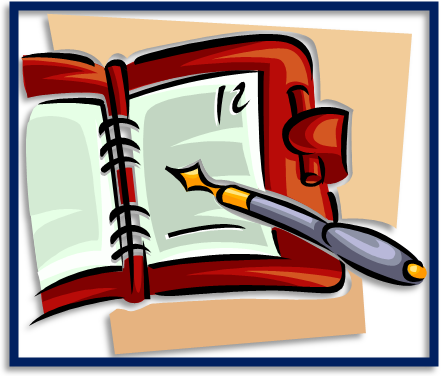 Write a plan of action to help yourself explore post-secondary school options and make the right choices. Do some research and answer these questions, check off the Action Steps and create target goals. You may want to do this for several possible careers.After high school I plan to become . . . What is the future outlook of this job?What kind of training is required?Where is training/education available for this job?How long is the training/education period for this job?Is this a good choice for me?How much will training/education cost?How will I pay for this?Is financial aid/scholarships available?Have I completed the FAFSA or other form required for my education/training?  When is the deadline?Steps I have completed or NEED to complete:My GoalsBy the end of the first 9 weeks1)_____________________________________________________________________2)_____________________________________________________________________3)_____________________________________________________________________By the end of the Semester1)_____________________________________________________________________2)_____________________________________________________________________3)_____________________________________________________________________By the end of the third 9 weeks1)_____________________________________________________________________2)_____________________________________________________________________3)_____________________________________________________________________Before School is Out1)_____________________________________________________________________2)_____________________________________________________________________3)_____________________________________________________________________ACTION STEPSHave CompletedNeed to CompleteDoes not apply to meApply for Financial AidComplete ApplicationSubmitted ApplicationInterviewedSubmitted TranscriptPaid required feesMeet with recruiterVisit site